UPUTE ZA PISANJE SEMINARSKOG RADAŠTO JE SEMINARSKI RAD? Seminarski rad je samostalno djelo učenika u kojem se pod vodstvom nastavnika obrađuje zadana tema. Cilj je rada dokazati sposobnost učenika da mogu  samostalno rješavati  teoretske i praktične probleme. Rad ne mora predstavljati originalno znanstveno dostignuće već mora pokazati sposobnost učenika da primjeni određenu teoriju, daje analizu  pročitanog teksta, donese  pregled znanstvenih teorija ili rezultata i slično. Posebno je važno savladati pravila pisanja i izlaganja problematike, te  pravilno korištenje i  citiranje literature i drugih izvora informacije. KAKO MORA IZGLEDATI SEMINARSKI RAD? Seminarski rad treba  napisati jednom (istom) vrstom slova veličine (Times New Roman) 12 točaka (12 pt). Prored među recima mora biti 1,5 redak, poravnanje teksta je obostrano. Naziv pojedinih poglavlja rada mora biti ispisan veličinom slova od 14 točaka. Stranice moraju biti numerirane. Slike, grafove i sl. treba popratiti legendom (ispod slike numerirati sliku i staviti opis, sliku centrirati – pogledati primjer ispod). 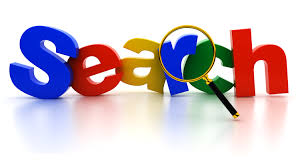 Slika 1: Pretraživanje pomoću računalaDijelovi seminarskog rada:  naslovni list (posebna stranica) tekst rada (uvod, glavnu temu (po potrebi u više zasebnih poglavlja), zaključak)  popis korištene literature  (posebna stranica)Ukoliko je seminarski rad kratak treba obvezno sadržavati: naslovni list, tekst rada te popis korištene literature. Tekst rada: uvod –  najava glavne teme, nešto općenito o glavnoj temi Ima za cilj uvesti čitatelja u temu i upoznati ga sa strukturom i sadržajem rada. U pravilu mora biti kratak i sažet s jasnim obrazloženjem teme, tj. cilj jasno određen. Isto tako, može se prikazati razlog izabrane teme. - glavna tema – treba biti razrađena prema nekom logičkom slijedu Obuhvaća prikaz (osvrt) na tematsko područje iz kojega se piše seminarski rad, odnosno teorijske sadržaje koji se odnose na izabranu temu. Potrebno je voditi računa o strukturi pisanja. To znači da se sadržaj prikazuje i analizira u više cjelina, poglavlja i odjeljaka. Tekst treba pisati logično, jasno i jezično čisto, te pisati u trećem licu (npr. utvrđeno je, a ne utvrdio sam) . - zaključak – kratak osvrt na glavnu temu Navode se kratki zaključci koji su doneseni na osnovu rada na temi. U zaključku se mogu dati preporuke i prijedlozi, te istaknuti vlastita zapažanja ili mišljenja. Zaključak sadrži najvažnije odgovore na pitanja postavljena u uvodu i treba sadržavati sažetu sintezu rada. Literatura (kako navesti literaturu): Popis literature slijedi nakon zaključka, na slijedećoj zasebnoj stranici. Stranica se numerira. U popisu literature navode se samo korišteni izvori. Literatura se obilježava rednim brojem.  Primjer navođenja (citiranja) literature:  Knjige i udžbenici:Prvo se navodi prezime autora koje se odvaja zarezom od imena (ili inicijala imena), zatim se piše naslov knjige, ime izdavačke kuće, te godina izdanja. Navedeni podaci odvajaju se zarezom.  Primjer:  1. Matasović, D: Poznavanje robe i prehrana - udžbenik za ugostiteljske i turističke škole, Profil International, Zagreb, 2004.  Članci iz stručnih časopisa:Prezime i ime (ili inicijali imena) autora, naslov članka, podnaslov, naziv časopisa, oznaka sveska/godišta, broj(godina), str. početna-završna.  Primjer:  1. Jelavić, F: Aktivnost učenika kao temeljna odrednica nastave, Pedagoški rad, 1, (1988), str. 44-51  Izvori s WWW-a: Ime(na) autora (ako je/su poznata), naslov dokumenta, datum nastanka (ako se razlikuje od datuma pristupa izvoru), naslov potpunog djela (italic), potpuni URL, datum pristupa dokumentu.  Primjer:IFIS (2007) Food Science Central.IFIS – International Food Information Service,  < http://www.foodsciencecentral.com>  Pristupljeno 13.listopada 2016. U izradi seminarskog rada učenici će koristiti Internet, s toga je važno naglasiti da se metoda copy-paste s Interneta u Word ne smatra izradbom seminarskog rada. Podaci se mogu preuzeti, ali to nikako ne smije biti copy-paste čitavih stranica. Citiranje izvora: Ukoliko citirate rečenicu ili dio teksta, citirani tekst potrebno je navesti u navodnike i nakositi (italic). Na kraju navodnika potrebno je navesti izvor postavljanjem rednog broja izvora iz popisa literature kao eksponenta. Primjer: „Operacijski sustav datoteke dijeli na programske i podatkovne.“ 4U ovom slučaju u popisu literature pod rednim brojem 4 nalazi se:4. Rade, D. i drugi: Like IT 5, udžbenik Informatike za 5. razred osnovne škole, Alfa, Zagreb, 2014. *Na idućoj stranici je prikaz naslovne stranice Osnovna škola Stari Jankovci, Stari Jankovci(Times New Roman, 16 pt, podebljano (Bold), središnje poravnanje)NASLOV RADA (TEMA)(Times New Roman, 24 pt, podebljano (Bold), središnje poravnanje)Seminarski rad(Times New Roman, 16 pt, središnje poravnanje)Učenik: Ime i prezime Razred: 5.-8. A/B (Times New Roman, 16 pt, poravnanje uz desnu marginu) Stari Jankovci, listopad 2016.(Times New Roman, 16 pt, podebljano (Bold), središnje poravnanje)